				 GSE Geometry Support Yearlong Fall 2018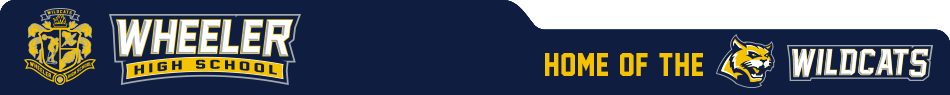 Course InformationTeacher: Amanda Brown					Classroom: 2032E-mail address: amanda.brown@cobbk12.org              Tutoring Hours: Mon/Wed 3:45 – 4:45 Blog: http://whsmrsb.weebly.com/ 			Remind Code: Text @geosupp18 to 81010Course description: This is the second course in a sequence of courses designed to provide students with a rigorous program of study in mathematics. Reasoning and problem solving with algebraic techniques and geometric properties are the primary foci. This course has a GSE Georgia Milestone Assessment.Topics/Units: Unit 1: Transformations on the Coordinate Plane			Unit 2: Similarity, Congruence, and ProofsUnit 3: Right Triangle Trigonometry					Unit 4: Circles and VolumeUnit 5: Geometric and Algebraic Connections			Unit 6: Applications of ProbabilityCommunication: Students will receive frequent verbal and written feedback on their progress. Graded work will be returned as soon as possible and grades will be posted at least once per week. Students and guardians may check the grade for a single assignment as well as the overall grade in the class on the ParentVUE and StudentVUE. Instructions for logging in are available on Wheeler High School’s website in the left column. Students are encouraged to check grades frequently and address any questions or concerns to the teacher immediately. Guardians wishing to contact me should send an email. Guardian inquiries are always welcome, but it is always best if the student advocates for themselves. Guardians and students are always highly encouraged to check my blog for additional information and up-to-date information about current and past concepts!Grading Policy: The final grade for the course will consist of two major categories: classroom grade and End-of-Course Milestone. The classroom grade is grading based on topics versus units. This lets the student and teacher know which topics have been mastered or need more practice. Geometry Support: Geometry Support is a separate class that alternates days with the Geometry class.  It is designed to address the needs of students by providing the additional time and attention they need in order to successfully complete their regular grade-level mathematics course.  Geometry Support is an elective course and will be graded 100% daily work. This grade in this class will reflect the work ethic needed to be successful in the Geometry class.Daily Assignments and Homework: Daily work can consist of anything that you work on during class or outside of class.  Examples are classwork, homework, warm ups, tickets out the door, class participation, or taking notes.  These assignments can be taken up for accuracy or for completion.Notes:If a student is absent the day an assignment is to be turned in, THE STUDENT is responsible for filling in any missing notes from either another peer or the blog.Additional help on understanding any missed concepts will be available only during tutoring hours.Checking the blog during an absence is highly encouraged to stay up-to-date on the current notes and concepts.Make-up/Late Work: A grade of zero will be automatically placed in the gradebook for ALL missing assignments, quizzes, and tests due to lateness or absences until the assignments, quizzes, and tests are turned in and/or made up. The student is responsible for determining what notes, daily assignments, quizzes, or tests have been missed. Quizzes:All major quizzes will be announced and written on a provided calendar.Skills checks can be announced or unannounced since these are small formative assessments. If a student is present on the day of a quiz, he or she is expected to take the quiz that day no exceptions since a calendar of the quiz dates will be provided. If a student is absent on the day of a quiz, the student is expected to make arrangements with the teacher to take the quiz at an alternate time before or after school. Quizzes may not be retaken, but if the student receives a higher grade on the unit test, then the grade on the quiz will be replaced with the original unit test grade. Tests:All tests will be announced and written on a provided calendar.If a student is present on the day of a test, he or she is expected to take the test that day no exceptions since a calendar of the test dates will be provided.If a student is absent on the day of a test, the student is expected to make arrangements with the teacher to take the test at an alternate time after school.Tests must be made up within 5 school days of returning to class.Supplies: Binder Expectations: All students will be expected to maintain one binder. Items placed in the unit dividers should be kept in order by date.The first page in this binder will always be this course syllabus.Students will be expected to have this binder with them in class every day.The purpose of the unit binder is to ensure students always have notes to review during tasks, assignments, and homework.Classroom Expectations: Always follow the 5 P’s.Prompt – Arrive on time, get seated, and immediately start the Warm-Up.Prepared – Always have writing utensils, paper, a calculator and your organized binder ready to start class.Polite – Foul language and bullying towards others will not be tolerated in class. Consequences will follow for any students caught doing this behavior.Productive – MAXIMIZE learning time by staying on task, following directions, and completing notes and assignments in a timely manner.Patient – Wait respectfully and calmly to ask questions and always remember learning takes time so be proactive in learning good study habits.Behavior Consequences:1st offense – verbal warning2nd offense – 2nd warning/talk in the hall3rd offense – 15-minute detention before or after school 4th offense – 30-minute detention before or after school + contact guardian5th offense – Office referral + contact guardianElectronic Use and Consequences: Students may ONLY be allowed to use their electronics (including charging) with GIVEN permission.1st offense – verbal warning2nd offense – electronic is placed in “Cell Jail”If a student refuses to place electronic in Cell Jail, then guardian will be contactedIf a student refuses again and guardian has been contacted already, then the student will receive an office referralAdditional Notes on Tutoring: Tutoring promptly starts at 3:45 and no other students will be allowed to arrive after this time.There should be no expectation of one-on-one assistance during the entire tutoring period. It is, however, the goal to offer as much one-on-one time to each student as time and volume allow.Students who report for tutoring should be prepared with notes/examples, specific questions, topics to discuss, and/or specific problems with which help is needed. Students who are not prepared will not be turned away, but priority will be given to students who are prepared. Cellphones and music devices or other distractions will not be tolerated. Students who are not fully engaged during tutoring time will be asked to leave.Disclaimer: The course information is a general plan for the course; all information contained in the course syllabus/calendar is subject to change. Any changes will be announced in class and a revised syllabus distributed to students to be shared with their parents/guardians.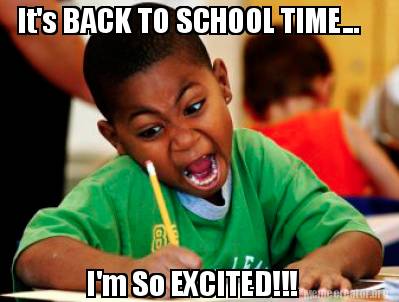 Wheeler High SchoolGSE Geometry with Support YearlongCourse InformationStudent Section (please print clearly):By signing below, you are acknowledging that you have received and had an opportunity to review the course information for GSE Geometry with Support Yearlong. ____________________________________   Student Name						____________________________________   ______________Student Signature					             DateGuardian Section (please print clearly):____________________________________  		 _________________Guardian Name			     				     Phone Number____________________________________            	 _________________     E-mail address 						  	   Preferred LanguagePhone     E-mail     (circle preferred method of contact)____________________________________  		 _________________Guardian Name				          		     Phone Number____________________________________           	  _________________     E-mail address					 	   	    Preferred LanguagePhone     E-mail     (circle preferred method of contact)By signing below, you are acknowledging that you have received and had an opportunity to review the course information for GSE Geometry with Support Yearlong.____________________________________   ______________Guardian Signature						Date____________________________________   ______________Guardian Signature						DateClassroom Grade (Standards Based Grading)Properties of Angles, Triangles, and QuadrilateralsTransformationsCongruenceSimilarityRight Triangle TrigonometryCirclesArc Length and Sector AreaVolume, Geometric Modeling, and DensityGeometric and Algebraic ConnectionsProbabilityGraded Spiraling EOC ReviewsDaily GradesWarm-UpsHomeworkClasswork CompletionEnd-of-Course Milestone 80% of the course grade8%        (Unit 2)8%        (Unit 1)8%        (Unit 2B)8%        (Unit 2C)6%        (Unit 3)6%        (Unit 4A)5%        (Unit 4B)4%        (Unit 4C)6%        (Unit 5)6%        (Unit 6)10%5%20% of the course gradeRequired (must have your own)One 2-2.5” binder8 dividers (1 tab per unit and 1 Daily Grades tab)Loose leaf paperWriting Utensils (Pencils & Pens)Necessary (should have your own, but may borrow from others)Calculator – preferred TI-36X ProErasersGraph paper